OLIMPIADA DEL CONOCIMIENTO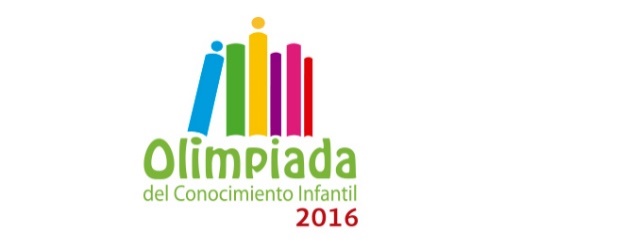 2016 – 2017JEFATURA DE SECTOR 10CLAVE DE RESPUESTASESPAÑOLESPAÑOLMATEMÁTICASMATEMÁTICASC. NATURALESC. NATURALESGEOGRAFÍAGEOGRAFÍAHISTORIAHISTORIAF.C. y E.F.C. y E.1.A26.D46.C66.A86.C106.C2.C27.D47.D67.C87.B107.C3.B28.C48.A68.B88.D108.B4.B29.B49.B69.D89.A109.C5.D30.D50.A70.A90.D110.C6.B31.A51.A71.C91.B111.A7.C32.C52.B72.D92.C112.D8.C33.B53.D73.D93.A113.B9.B34.D54.B74.C94.D114.C10.C35.B55.A75.A95.B115.C11.C36.B56.B76.B96.B116.D12.C37.C57.B77.C97.B13.C38.C58.D78.A98.C14.C39.C59.B79.B99.A15.B40.D60.C80.D100.C16.B41.C61.B81.C101.A17.A42.B62.B82.A102.C18.A43.D63.B83.D103.A19.A44.C64.C84.D104.C20.C45.A65.C85.C105.D21.A22.B23.C24.B25.A